KARTA ZGŁOSZENIA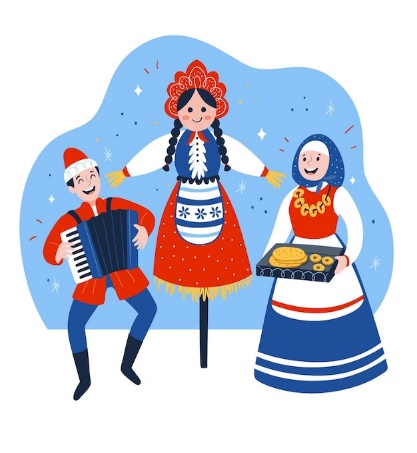  Olszyński Festiwal Ludowy  „Zielony mosteczek”Nazwa zespołu ……………………………………………………………………………………….………………… Adres zespołu ………………………………………………………………………………………..………………….. …………………………………………………………………………………………………………..…..………………….. tel. ……………………………………………………………………………………………………..………………………. Imię i nazwisko kierownika, telefon, e-mail……………………………………………….…………………………………………………………………………………………………………………………………………………..Liczba wykonawców ……………………+ osób towarzyszących (np. kierowca)…………..……Kategoria wykonawcza:  zespół/kapela ………………………………………………………..……………………………………………stoisko regionalne ……………………………………………………………………………………………… Potrzeby techniczne: ………………………………………………………………………………………….…………………………………………………………………………………………………………………………………………………………………………………………………………………………………………………………….. Informacja o zespole dla prowadzącego: ………………………………………………………………………………………………………………………………………………………………………………………………………………………………………………………………………………………………………………………………………………………………………………………………………………………………………………………………………………………………………………………………………………………………………………………………………………………………………………………………………………………………………………………………………………………………………………………………………………………………………………………………………………………………………………………………………………………………………………………………………………………………………………………………………………………………………………………………………..………………………………………………………………………………………………………………………………………………………………………………………………………………………………………………………………………………………………………………………………………………………………………………………………………………………………………………………………………………………………………………………………………………………………………………………………………………………………………………………………………………………………………………………………………………………………………………………………………………………………………………………………………………………………………………………………………………………………………………………………………………………………………………………………………………………………………………………………………….. …………………………………………………………………………………………………… Podpis kierownika zespołu / Pieczątka instytucji delegującej 